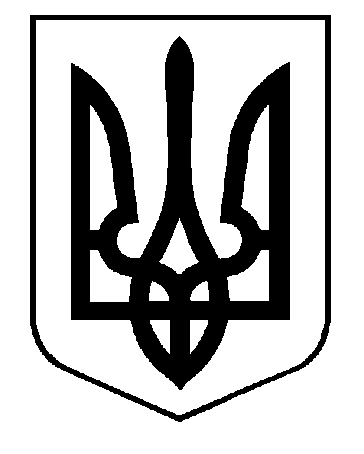 УКРАЇНАВИКОНАВЧИЙ КОМІТЕТСАФ’ЯНІВСЬКОЇ СІЛЬСЬКОЇ РАДИ ІЗМАЇЛЬСЬКОГО РАЙОНУ ОДЕСЬКОЇ ОБЛАСТІ  РІШЕННЯ19 вересня 2022 року									№  190Про надання ХХХХХХХХХ,ХХХХХХХ р. н., статусу дитини-сиротиВідповідно до ст. 34 Закону України «Про місцеве самоврядування в Україні», п. 24, 25 постанови Кабінету Міністрів України № 866 від 24.09.2008 р. «Питання діяльності органів опіки та піклування, пов’язаної із захистом прав дитини», розглянувши наявні документи ХХХХХХХХХ, ХХХХХХХ року народження (свідоцтво про народження: серія ХХХ № ХХХХХ, видане ХХХХХХ року відділом державної реєстрації актів цивільного стану по місту Ізмаїл Ізмаїльського міськрайонного управління юстиції Одеської області, актовий запис за № 767 від 07.10.2011 р.; свідоцтво про смерть матері серія ХХХ № ХХХ, видане 06.09.2022 р. Ізмаїльським відділом державної реєстрації актів цивільного стану в Ізмаїльському районі Одеської області Південного міжрегіонального управління Міністерства юстиції (м. Одеса), актовий запис № ХХХ від ХХХХХ р.; витяг з Державного реєстру актів цивільного стану громадян про державну реєстрацію народження відповідно до ч. 1 ст. 135 Сімейного кодексу України № 00036844035, виданий 14.09.2022 р. Ізмаїльським відділом державної реєстрації актів цивільного стану в Ізмаїльському районі Одеської області Південного міжрегіонального управління Міністерства юстиції (м. Одеса), виконавчий комітет Саф’янівської сільської ради Ізмаїльського району Одеської областіВИРІШИВ:Надати ХХХХХХХХ, ХХХХХХ р. н., статус дитини-сироти.Контроль за виконанням даного рішення покласти на заступника Саф’янівського сільського голови Ізмаїльського району Одеської області Чепоя І. Г.Саф’янівський сільський голова                                                              Наталія ТОДОРОВА